BERKELEY COMMUNITY MENTAL HEALTH CENTERPHONE/VOICE MAIL INSTRUCTIONS                      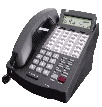 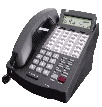 PHONE INSTRUCTIONS AND FEATURESPLACING CALLSINTERNAL CALLS						OUTSIDE CALLSLift handset (optional)					Lift handset (optional)Press “ICM” button (or pre-programmed button)		Press “IN/OUT”Dial extension number (ext. # +1; Example:  3001)		Dial telephone numberANSWERING CALLSINTERNAL CALLS			OUTSIDE CALLSPress “HF” or lift handset		Press “IN/OUT” keyVOLUME CONTROLRINGER VOLUME – while phone is ringing, adjust volume keys up or downSPEAKER VOLUME – while speaker is in use, adjust volume keys up or downHANDSET VOLUME – while handset is in use, adjust volume keys up or downDISPLAY CONTRASTPress volume keys up or down while phone is not in use or ringing in order to adjust the display.MUTEWhen this key is lit solid red, the MUTE is activated and this prevents the caller from hearing you.  Simply press the “MUTE” key to deactivate.DND – DO NOT DISTURBIf the DND button is pressed, all calls will automatically go directly to voice mail.  This feature allows you the privilege of not being disturbed during sessions.  Only 3 beeps will be heard indicating that a voice mail message has been placed in your voice mailbox and the indicator light at the top right of the phone will flash.  If this key is activated, NO PHONE CALLS WILL COME THROUGH TO INCLUDE EMERGENCY CODES.  (This is why codes are sent through the overhead speaker system in addition to the phone).STORING ONE TOUCH EXTENSION KEYS (for frequently dialed extensions)Press “SPD/LNR” keyPress key to be programmedPress “ICM”Dial 3-digit extension number to be storedPress “SPD/LNR” key TWICEPress “HF”When calling an extension using this feature, press the number 1 afterwards so force the call to “ring”STORING ONE TOUCH KEY FOR FREQUENTLY OUT-DIALED NUMBERSPress “SPD/LNR” keyPress key to be programmedDial the telephone number to be stored (up to 16 digits)Press “SPD/LNR” key TWICEPress “HF”TO USE THE ABOVE STORED AUTODIALSPress “IN/OUT”Press the programmed keyTRANSFERRING CALLSWITH A CALL IN PROGRESSPress “TRF” buttonDial 3-digit ext. number or press pre-programmed buttonAnnounce the call (if desired)Hang up to release callPress “TRF” to return to callerPARKING CALLS (Placing an outside caller on “HOLD”)WITH AN OUTSIDE CALLER ON THE LINEPress “PARK”To answer/return to parked call from the same phone, press “PARK”To answer a parked call from a different phone, press “PARK” and dial 3-digit ext. where the call was parkedHOLD (Place inside calls on “HOLD”)WITH AN INTERNAL CALLER ON THE LINEPress “HOLD” and press “HOLD” to return to caller LAST NUMBER REDIAL (SPD/LNR)Lift handset (optional)Press “IN/OUT”Press “SPD/LNR” button twiceTRUNK QUE (Use when all out-dial lines are busy)If “IN/OUT” is solid red, this indicates that all out-dial lines are busyPress “IN/OUT”Dial #1 – When an out-dial line becomes available, the phone will ring and you can dial desired number upon pressing “IN/OUT.”To cancel Trunk Que, press “ICM” button and dial #1PAGINGINTERNAL THROUGH PHONES		or		EXTERNAL (SPEAKERS)Press “EXTENSION PAGE”				Press “OVERHEAD PAGE”CALL FORWARD		>	Press ICM					Press #					Dial 920					Dial the number to which you want your calls forwarded					Press HFCANCEL CALL FORWARD	>	Press ICM 					Press #					Dial 900SELECTING A RING TONEWithout lifting the handset:Press “ICM”Dial *51, *52, *53, or *54CONFERENCE CALLS***CAN NOT USE “HF” WHILE ESTABLISHING THE CALLS.  “HF” can be used once all calls have been established.***FOR ONE OUTSIDE CALL AND TWO INTERNAL CALLSWith an outside call in progressPress “TRF” (will automatically put the call on hold)Dial the extension number to be joined into the callAnnounce “Conference Call”Press “CONF” key to join partiesFOR TWO OUTSIDE CALLS AND ONE INTERNAL CALLWith an outside call in progressPress “TRF” (will automatically put the call on hold)Dial 9 for an available outside lineDial telephone number of party to be joined into the conference callPress “CONF” (NOTE:  If you receive a busy signal or no answer, Press “TRF” to return to the first partyRepeat steps to add the 2nd outside callerNOTE:  A MAXIMUM OF 3 PARTIES MAY BE JOINED IN A CONFERENCE.TELEPHONE DURESS SYSTEM:  As stated in Policy S040, Section II, “All telephones are programmed with a panic/duress button, overhead paging button and handset paging button used in situations of aggression and/or violence in the workplace.”  The details of the Violent Situations policy and procedures are posted under “Center Policies and Procedures” located on our Staff Resource Page within the “Publications” section.  The purpose of this page is to serve as a reminder/recap of functionality of the duress system on all telephone handsets and how they are used in the event of a violent or potentially violent situation.  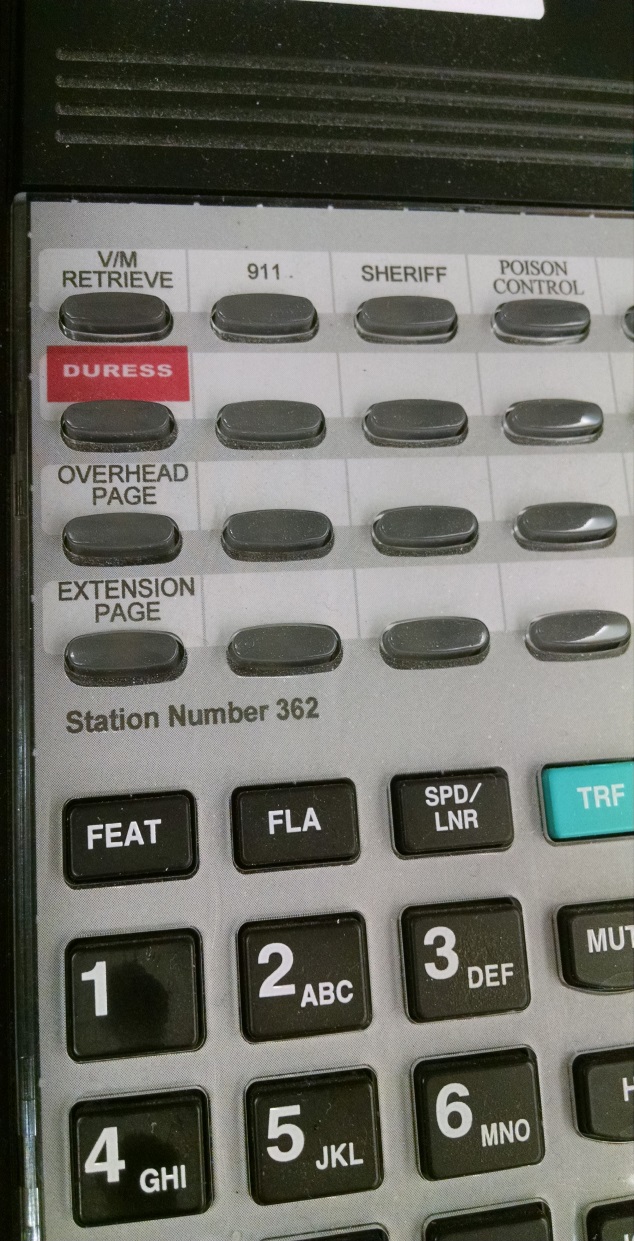 VOICEMAIL INSTRUCTIONS AND FEATURESSAMPLE VOICE MAIL GREETING (This is the number 1 greeting).You have reached the office of ____________.  I’m not available to answer your call at this time.  Please leave your name, phone number, and a brief message and I will return your call as soon as possible.  If you need immediate assistance, please press zero before the tone to speak to the operator.VOICE MAIL SET-UPPress the V/M RETRIEVE button (1st button top left)Press 9 – USER MENUPress 7 – QUICK SET-UPPress 1 – QUICK SET-UP		>	Follow PromptsPROGRAMMING 1 TOUCH BUTTON FOR VOICE MAIL ACCESS***WITHOUT LIFTING THE HANDSET***Press SPD/LNR buttonPress the top left button labeled VM RETRIEVEDial 332Dial personal extension numberPress “1”Press the SPD/LNR button TWICEPress HF buttonNOTE:	Once programmed, simply press this one button to retrieve messages.ACCESSING VOICE MAIL FROM OFF-SITEDial 843-899-0006Dial 999 – AFTER the auto attendant starts.Dial your personal extension number.After the prompt, dial your password (which is supposed to be the same as your ext. number)Press “1” for Message Management. DELETE VOICE MAIL MESSAGES REGULARLYIf messages are not deleted in a timely manner, the voice mail system will not work properly causing a delay in receiving messages and eventually will not be able to receive any messages. FORWARDING VOICE MAIL MESSAGESAfter listening to a messageChoose Option 5Press 7 to forward message to an extension numberPress 2 to record message prefix (description of message before forwarding to another person)Press 3 to review message prefixComplete forwarding the message by following the promptsTO ADD AN ADDITIONAL PERSONAL GREETINGNOTE:  	TO BE USED WHEN OUT OF THE OFFICE FOR AN EXTENDED PERIOD OF TIME; EX:  VACATION, SICK LEAVE, ETC.Press VM RETRIEVE buttonPress 2 (for Call Management)Press 4 (Follow instructions.  DO NOT use “0” or “1” because “0” is the system answering service and “1” is your regular current personal greeting.  Use “2” through “9” and then record your message).  EXAMPLE:  You’ve reached the office of _____.  I will be out of the office until _______.  If you need immediate assistance, please press “0” to speak to the operator and ask to be transferred to __________.You are now able to select the greeting number that you wish to have heard by the caller.  DO NOT FORGET to change the greeting back to the #1 greeting when the other greeting is no longer valid.INTERCEPTING VOICE MAIL GREETINGIf an extension is dialed and the call goes to the voice mail greeting, simply press the “#” key to interrupt the greeting and go straight into voicemail so that you can leave a message without waiting to hear the entire greeting.CLEARING VOICE MAIL FLASHING LIGHTSteps to clear the voice mail flashing light when there is actually no voice mail.  WITHOUT LIFTING THE HANDSET, press the following keys in this order:	FEAT	MUTE	FLA	HF	MUTE	HF (may have to press this button twice)